MM014 - PCard credit limit and travel change request formFor permanent limit changes Note: Provide a letter of motivation for limit changes above R30,000For temporary limit increases below R50,000 Note: Provide a letter of motivation for this changeFor temporary limit increases above R50,000 Note: Provide a letter of motivation for this changeInstructionsInstructionsInstructionsInstructionsInstructionsInstructionsInstructionsInstructionsInstructionsInstructionsInstructionsInstructionsInstructionsInstructionsInstructionsInstructionsInstructionsInstructionsInstructionsInstructionsUse this form when needing to change purchasing card credit limits, to open the card for cash withdrawal for travel, or to inform the bank when frequently using the card on a trip outside South Africa.Refer to the online help topic: Policy: Using the Purchasing Card for subsistence and travel.   Scan completed form and email to fnd-pcard@uct.ac.za; post the original form to P Card Admin, 2nd Floor Meulenhof (previously known as Shell Court), 93 Main Road, Mowbray.Allow 5 working days for processing by Purchasing card administration and the bank.Use this form when needing to change purchasing card credit limits, to open the card for cash withdrawal for travel, or to inform the bank when frequently using the card on a trip outside South Africa.Refer to the online help topic: Policy: Using the Purchasing Card for subsistence and travel.   Scan completed form and email to fnd-pcard@uct.ac.za; post the original form to P Card Admin, 2nd Floor Meulenhof (previously known as Shell Court), 93 Main Road, Mowbray.Allow 5 working days for processing by Purchasing card administration and the bank.Use this form when needing to change purchasing card credit limits, to open the card for cash withdrawal for travel, or to inform the bank when frequently using the card on a trip outside South Africa.Refer to the online help topic: Policy: Using the Purchasing Card for subsistence and travel.   Scan completed form and email to fnd-pcard@uct.ac.za; post the original form to P Card Admin, 2nd Floor Meulenhof (previously known as Shell Court), 93 Main Road, Mowbray.Allow 5 working days for processing by Purchasing card administration and the bank.Use this form when needing to change purchasing card credit limits, to open the card for cash withdrawal for travel, or to inform the bank when frequently using the card on a trip outside South Africa.Refer to the online help topic: Policy: Using the Purchasing Card for subsistence and travel.   Scan completed form and email to fnd-pcard@uct.ac.za; post the original form to P Card Admin, 2nd Floor Meulenhof (previously known as Shell Court), 93 Main Road, Mowbray.Allow 5 working days for processing by Purchasing card administration and the bank.Use this form when needing to change purchasing card credit limits, to open the card for cash withdrawal for travel, or to inform the bank when frequently using the card on a trip outside South Africa.Refer to the online help topic: Policy: Using the Purchasing Card for subsistence and travel.   Scan completed form and email to fnd-pcard@uct.ac.za; post the original form to P Card Admin, 2nd Floor Meulenhof (previously known as Shell Court), 93 Main Road, Mowbray.Allow 5 working days for processing by Purchasing card administration and the bank.Use this form when needing to change purchasing card credit limits, to open the card for cash withdrawal for travel, or to inform the bank when frequently using the card on a trip outside South Africa.Refer to the online help topic: Policy: Using the Purchasing Card for subsistence and travel.   Scan completed form and email to fnd-pcard@uct.ac.za; post the original form to P Card Admin, 2nd Floor Meulenhof (previously known as Shell Court), 93 Main Road, Mowbray.Allow 5 working days for processing by Purchasing card administration and the bank.Use this form when needing to change purchasing card credit limits, to open the card for cash withdrawal for travel, or to inform the bank when frequently using the card on a trip outside South Africa.Refer to the online help topic: Policy: Using the Purchasing Card for subsistence and travel.   Scan completed form and email to fnd-pcard@uct.ac.za; post the original form to P Card Admin, 2nd Floor Meulenhof (previously known as Shell Court), 93 Main Road, Mowbray.Allow 5 working days for processing by Purchasing card administration and the bank.Use this form when needing to change purchasing card credit limits, to open the card for cash withdrawal for travel, or to inform the bank when frequently using the card on a trip outside South Africa.Refer to the online help topic: Policy: Using the Purchasing Card for subsistence and travel.   Scan completed form and email to fnd-pcard@uct.ac.za; post the original form to P Card Admin, 2nd Floor Meulenhof (previously known as Shell Court), 93 Main Road, Mowbray.Allow 5 working days for processing by Purchasing card administration and the bank.Use this form when needing to change purchasing card credit limits, to open the card for cash withdrawal for travel, or to inform the bank when frequently using the card on a trip outside South Africa.Refer to the online help topic: Policy: Using the Purchasing Card for subsistence and travel.   Scan completed form and email to fnd-pcard@uct.ac.za; post the original form to P Card Admin, 2nd Floor Meulenhof (previously known as Shell Court), 93 Main Road, Mowbray.Allow 5 working days for processing by Purchasing card administration and the bank.Use this form when needing to change purchasing card credit limits, to open the card for cash withdrawal for travel, or to inform the bank when frequently using the card on a trip outside South Africa.Refer to the online help topic: Policy: Using the Purchasing Card for subsistence and travel.   Scan completed form and email to fnd-pcard@uct.ac.za; post the original form to P Card Admin, 2nd Floor Meulenhof (previously known as Shell Court), 93 Main Road, Mowbray.Allow 5 working days for processing by Purchasing card administration and the bank.Use this form when needing to change purchasing card credit limits, to open the card for cash withdrawal for travel, or to inform the bank when frequently using the card on a trip outside South Africa.Refer to the online help topic: Policy: Using the Purchasing Card for subsistence and travel.   Scan completed form and email to fnd-pcard@uct.ac.za; post the original form to P Card Admin, 2nd Floor Meulenhof (previously known as Shell Court), 93 Main Road, Mowbray.Allow 5 working days for processing by Purchasing card administration and the bank.Use this form when needing to change purchasing card credit limits, to open the card for cash withdrawal for travel, or to inform the bank when frequently using the card on a trip outside South Africa.Refer to the online help topic: Policy: Using the Purchasing Card for subsistence and travel.   Scan completed form and email to fnd-pcard@uct.ac.za; post the original form to P Card Admin, 2nd Floor Meulenhof (previously known as Shell Court), 93 Main Road, Mowbray.Allow 5 working days for processing by Purchasing card administration and the bank.Use this form when needing to change purchasing card credit limits, to open the card for cash withdrawal for travel, or to inform the bank when frequently using the card on a trip outside South Africa.Refer to the online help topic: Policy: Using the Purchasing Card for subsistence and travel.   Scan completed form and email to fnd-pcard@uct.ac.za; post the original form to P Card Admin, 2nd Floor Meulenhof (previously known as Shell Court), 93 Main Road, Mowbray.Allow 5 working days for processing by Purchasing card administration and the bank.Use this form when needing to change purchasing card credit limits, to open the card for cash withdrawal for travel, or to inform the bank when frequently using the card on a trip outside South Africa.Refer to the online help topic: Policy: Using the Purchasing Card for subsistence and travel.   Scan completed form and email to fnd-pcard@uct.ac.za; post the original form to P Card Admin, 2nd Floor Meulenhof (previously known as Shell Court), 93 Main Road, Mowbray.Allow 5 working days for processing by Purchasing card administration and the bank.Use this form when needing to change purchasing card credit limits, to open the card for cash withdrawal for travel, or to inform the bank when frequently using the card on a trip outside South Africa.Refer to the online help topic: Policy: Using the Purchasing Card for subsistence and travel.   Scan completed form and email to fnd-pcard@uct.ac.za; post the original form to P Card Admin, 2nd Floor Meulenhof (previously known as Shell Court), 93 Main Road, Mowbray.Allow 5 working days for processing by Purchasing card administration and the bank.Use this form when needing to change purchasing card credit limits, to open the card for cash withdrawal for travel, or to inform the bank when frequently using the card on a trip outside South Africa.Refer to the online help topic: Policy: Using the Purchasing Card for subsistence and travel.   Scan completed form and email to fnd-pcard@uct.ac.za; post the original form to P Card Admin, 2nd Floor Meulenhof (previously known as Shell Court), 93 Main Road, Mowbray.Allow 5 working days for processing by Purchasing card administration and the bank.Use this form when needing to change purchasing card credit limits, to open the card for cash withdrawal for travel, or to inform the bank when frequently using the card on a trip outside South Africa.Refer to the online help topic: Policy: Using the Purchasing Card for subsistence and travel.   Scan completed form and email to fnd-pcard@uct.ac.za; post the original form to P Card Admin, 2nd Floor Meulenhof (previously known as Shell Court), 93 Main Road, Mowbray.Allow 5 working days for processing by Purchasing card administration and the bank.Use this form when needing to change purchasing card credit limits, to open the card for cash withdrawal for travel, or to inform the bank when frequently using the card on a trip outside South Africa.Refer to the online help topic: Policy: Using the Purchasing Card for subsistence and travel.   Scan completed form and email to fnd-pcard@uct.ac.za; post the original form to P Card Admin, 2nd Floor Meulenhof (previously known as Shell Court), 93 Main Road, Mowbray.Allow 5 working days for processing by Purchasing card administration and the bank.Use this form when needing to change purchasing card credit limits, to open the card for cash withdrawal for travel, or to inform the bank when frequently using the card on a trip outside South Africa.Refer to the online help topic: Policy: Using the Purchasing Card for subsistence and travel.   Scan completed form and email to fnd-pcard@uct.ac.za; post the original form to P Card Admin, 2nd Floor Meulenhof (previously known as Shell Court), 93 Main Road, Mowbray.Allow 5 working days for processing by Purchasing card administration and the bank.Use this form when needing to change purchasing card credit limits, to open the card for cash withdrawal for travel, or to inform the bank when frequently using the card on a trip outside South Africa.Refer to the online help topic: Policy: Using the Purchasing Card for subsistence and travel.   Scan completed form and email to fnd-pcard@uct.ac.za; post the original form to P Card Admin, 2nd Floor Meulenhof (previously known as Shell Court), 93 Main Road, Mowbray.Allow 5 working days for processing by Purchasing card administration and the bank.A. Department detailsA. Department detailsA. Department detailsA. Department detailsA. Department detailsA. Department detailsA. Department detailsA. Department detailsA. Department detailsA. Department detailsA. Department detailsA. Department detailsA. Department detailsA. Department detailsA. Department detailsA. Department detailsA. Department detailsA. Department detailsA. Department detailsA. Department detailsCard holder nameCard holder nameDepartment: Department: Department: Department: Card processor nameCard processor namePurpose of change:      Purpose of change:      Purpose of change:      Purpose of change:      Purpose of change:      Purpose of change:      Purpose of change:      Purpose of change:      Purpose of change:      Purpose of change:      Card number (last 6 digits only for security)Card number (last 6 digits only for security)Card number (last 6 digits only for security)Card number (last 6 digits only for security)Card number (last 6 digits only for security)Card number (last 6 digits only for security)Purpose of change:      Purpose of change:      Purpose of change:      Purpose of change:      Purpose of change:      Purpose of change:      Purpose of change:      Purpose of change:      Purpose of change:      Purpose of change:      B. Card limit changes 
Contact Nedbank Helpdesk (086 172 2731 or 010 217 4024) to check the permanent credit limit and current available balance.   B. Card limit changes 
Contact Nedbank Helpdesk (086 172 2731 or 010 217 4024) to check the permanent credit limit and current available balance.   B. Card limit changes 
Contact Nedbank Helpdesk (086 172 2731 or 010 217 4024) to check the permanent credit limit and current available balance.   B. Card limit changes 
Contact Nedbank Helpdesk (086 172 2731 or 010 217 4024) to check the permanent credit limit and current available balance.   B. Card limit changes 
Contact Nedbank Helpdesk (086 172 2731 or 010 217 4024) to check the permanent credit limit and current available balance.   B. Card limit changes 
Contact Nedbank Helpdesk (086 172 2731 or 010 217 4024) to check the permanent credit limit and current available balance.   B. Card limit changes 
Contact Nedbank Helpdesk (086 172 2731 or 010 217 4024) to check the permanent credit limit and current available balance.   B. Card limit changes 
Contact Nedbank Helpdesk (086 172 2731 or 010 217 4024) to check the permanent credit limit and current available balance.   B. Card limit changes 
Contact Nedbank Helpdesk (086 172 2731 or 010 217 4024) to check the permanent credit limit and current available balance.   B. Card limit changes 
Contact Nedbank Helpdesk (086 172 2731 or 010 217 4024) to check the permanent credit limit and current available balance.   B. Card limit changes 
Contact Nedbank Helpdesk (086 172 2731 or 010 217 4024) to check the permanent credit limit and current available balance.   B. Card limit changes 
Contact Nedbank Helpdesk (086 172 2731 or 010 217 4024) to check the permanent credit limit and current available balance.   B. Card limit changes 
Contact Nedbank Helpdesk (086 172 2731 or 010 217 4024) to check the permanent credit limit and current available balance.   B. Card limit changes 
Contact Nedbank Helpdesk (086 172 2731 or 010 217 4024) to check the permanent credit limit and current available balance.   B. Card limit changes 
Contact Nedbank Helpdesk (086 172 2731 or 010 217 4024) to check the permanent credit limit and current available balance.   B. Card limit changes 
Contact Nedbank Helpdesk (086 172 2731 or 010 217 4024) to check the permanent credit limit and current available balance.   B. Card limit changes 
Contact Nedbank Helpdesk (086 172 2731 or 010 217 4024) to check the permanent credit limit and current available balance.   B. Card limit changes 
Contact Nedbank Helpdesk (086 172 2731 or 010 217 4024) to check the permanent credit limit and current available balance.   B. Card limit changes 
Contact Nedbank Helpdesk (086 172 2731 or 010 217 4024) to check the permanent credit limit and current available balance.   B. Card limit changes 
Contact Nedbank Helpdesk (086 172 2731 or 010 217 4024) to check the permanent credit limit and current available balance.   Temporary change:Temporary change:Temporary change:Start date:      Start date:      Start date:      Start date:      Start date:      Start date:      Start date:      Close date:      Close date:      Close date:      Close date:      Close date:      Close date:      Close date:      Close date:      Close date:      Close date:      Permanent change:Permanent change:Permanent change:Start date:      Start date:      Start date:      Start date:      Start date:      Start date:      Start date:      Fund numberFund numberFund numberFund numberPermanent credit limitR     R     R     Available creditR     R     R     Extra credit requiredExtra credit requiredExtra credit requiredR     R     R     New total credit limitNew total credit limitNew total credit limitNew total credit limitR     R     C. Opening the card for foreign travelThe cardholder must email rfservicing@Nedbank.co.za to inform Nedbank Helpdesk if you plan to use your card outside the country, listing countries to be visited and departure and return dates. (Required for Fraud Division to prevent card blocking.)C. Opening the card for foreign travelThe cardholder must email rfservicing@Nedbank.co.za to inform Nedbank Helpdesk if you plan to use your card outside the country, listing countries to be visited and departure and return dates. (Required for Fraud Division to prevent card blocking.)C. Opening the card for foreign travelThe cardholder must email rfservicing@Nedbank.co.za to inform Nedbank Helpdesk if you plan to use your card outside the country, listing countries to be visited and departure and return dates. (Required for Fraud Division to prevent card blocking.)C. Opening the card for foreign travelThe cardholder must email rfservicing@Nedbank.co.za to inform Nedbank Helpdesk if you plan to use your card outside the country, listing countries to be visited and departure and return dates. (Required for Fraud Division to prevent card blocking.)C. Opening the card for foreign travelThe cardholder must email rfservicing@Nedbank.co.za to inform Nedbank Helpdesk if you plan to use your card outside the country, listing countries to be visited and departure and return dates. (Required for Fraud Division to prevent card blocking.)C. Opening the card for foreign travelThe cardholder must email rfservicing@Nedbank.co.za to inform Nedbank Helpdesk if you plan to use your card outside the country, listing countries to be visited and departure and return dates. (Required for Fraud Division to prevent card blocking.)C. Opening the card for foreign travelThe cardholder must email rfservicing@Nedbank.co.za to inform Nedbank Helpdesk if you plan to use your card outside the country, listing countries to be visited and departure and return dates. (Required for Fraud Division to prevent card blocking.)C. Opening the card for foreign travelThe cardholder must email rfservicing@Nedbank.co.za to inform Nedbank Helpdesk if you plan to use your card outside the country, listing countries to be visited and departure and return dates. (Required for Fraud Division to prevent card blocking.)C. Opening the card for foreign travelThe cardholder must email rfservicing@Nedbank.co.za to inform Nedbank Helpdesk if you plan to use your card outside the country, listing countries to be visited and departure and return dates. (Required for Fraud Division to prevent card blocking.)C. Opening the card for foreign travelThe cardholder must email rfservicing@Nedbank.co.za to inform Nedbank Helpdesk if you plan to use your card outside the country, listing countries to be visited and departure and return dates. (Required for Fraud Division to prevent card blocking.)C. Opening the card for foreign travelThe cardholder must email rfservicing@Nedbank.co.za to inform Nedbank Helpdesk if you plan to use your card outside the country, listing countries to be visited and departure and return dates. (Required for Fraud Division to prevent card blocking.)C. Opening the card for foreign travelThe cardholder must email rfservicing@Nedbank.co.za to inform Nedbank Helpdesk if you plan to use your card outside the country, listing countries to be visited and departure and return dates. (Required for Fraud Division to prevent card blocking.)C. Opening the card for foreign travelThe cardholder must email rfservicing@Nedbank.co.za to inform Nedbank Helpdesk if you plan to use your card outside the country, listing countries to be visited and departure and return dates. (Required for Fraud Division to prevent card blocking.)C. Opening the card for foreign travelThe cardholder must email rfservicing@Nedbank.co.za to inform Nedbank Helpdesk if you plan to use your card outside the country, listing countries to be visited and departure and return dates. (Required for Fraud Division to prevent card blocking.)C. Opening the card for foreign travelThe cardholder must email rfservicing@Nedbank.co.za to inform Nedbank Helpdesk if you plan to use your card outside the country, listing countries to be visited and departure and return dates. (Required for Fraud Division to prevent card blocking.)C. Opening the card for foreign travelThe cardholder must email rfservicing@Nedbank.co.za to inform Nedbank Helpdesk if you plan to use your card outside the country, listing countries to be visited and departure and return dates. (Required for Fraud Division to prevent card blocking.)C. Opening the card for foreign travelThe cardholder must email rfservicing@Nedbank.co.za to inform Nedbank Helpdesk if you plan to use your card outside the country, listing countries to be visited and departure and return dates. (Required for Fraud Division to prevent card blocking.)C. Opening the card for foreign travelThe cardholder must email rfservicing@Nedbank.co.za to inform Nedbank Helpdesk if you plan to use your card outside the country, listing countries to be visited and departure and return dates. (Required for Fraud Division to prevent card blocking.)C. Opening the card for foreign travelThe cardholder must email rfservicing@Nedbank.co.za to inform Nedbank Helpdesk if you plan to use your card outside the country, listing countries to be visited and departure and return dates. (Required for Fraud Division to prevent card blocking.)C. Opening the card for foreign travelThe cardholder must email rfservicing@Nedbank.co.za to inform Nedbank Helpdesk if you plan to use your card outside the country, listing countries to be visited and departure and return dates. (Required for Fraud Division to prevent card blocking.)D. Using the P Card for S&T type expensesYou may either use the card for S&T type expenses OR claim an S&T allowance/advance, not both. Examples of S&T expenses are meals, local travel (e.g. taxi to airport, tips, etc.). See S&T policy Attachment C. If using a cash facility on the card, keep your slips for all purchases, provide your card processor with a detailed reconciliation of the cash withdrawals.D. Using the P Card for S&T type expensesYou may either use the card for S&T type expenses OR claim an S&T allowance/advance, not both. Examples of S&T expenses are meals, local travel (e.g. taxi to airport, tips, etc.). See S&T policy Attachment C. If using a cash facility on the card, keep your slips for all purchases, provide your card processor with a detailed reconciliation of the cash withdrawals.D. Using the P Card for S&T type expensesYou may either use the card for S&T type expenses OR claim an S&T allowance/advance, not both. Examples of S&T expenses are meals, local travel (e.g. taxi to airport, tips, etc.). See S&T policy Attachment C. If using a cash facility on the card, keep your slips for all purchases, provide your card processor with a detailed reconciliation of the cash withdrawals.D. Using the P Card for S&T type expensesYou may either use the card for S&T type expenses OR claim an S&T allowance/advance, not both. Examples of S&T expenses are meals, local travel (e.g. taxi to airport, tips, etc.). See S&T policy Attachment C. If using a cash facility on the card, keep your slips for all purchases, provide your card processor with a detailed reconciliation of the cash withdrawals.D. Using the P Card for S&T type expensesYou may either use the card for S&T type expenses OR claim an S&T allowance/advance, not both. Examples of S&T expenses are meals, local travel (e.g. taxi to airport, tips, etc.). See S&T policy Attachment C. If using a cash facility on the card, keep your slips for all purchases, provide your card processor with a detailed reconciliation of the cash withdrawals.D. Using the P Card for S&T type expensesYou may either use the card for S&T type expenses OR claim an S&T allowance/advance, not both. Examples of S&T expenses are meals, local travel (e.g. taxi to airport, tips, etc.). See S&T policy Attachment C. If using a cash facility on the card, keep your slips for all purchases, provide your card processor with a detailed reconciliation of the cash withdrawals.D. Using the P Card for S&T type expensesYou may either use the card for S&T type expenses OR claim an S&T allowance/advance, not both. Examples of S&T expenses are meals, local travel (e.g. taxi to airport, tips, etc.). See S&T policy Attachment C. If using a cash facility on the card, keep your slips for all purchases, provide your card processor with a detailed reconciliation of the cash withdrawals.D. Using the P Card for S&T type expensesYou may either use the card for S&T type expenses OR claim an S&T allowance/advance, not both. Examples of S&T expenses are meals, local travel (e.g. taxi to airport, tips, etc.). See S&T policy Attachment C. If using a cash facility on the card, keep your slips for all purchases, provide your card processor with a detailed reconciliation of the cash withdrawals.D. Using the P Card for S&T type expensesYou may either use the card for S&T type expenses OR claim an S&T allowance/advance, not both. Examples of S&T expenses are meals, local travel (e.g. taxi to airport, tips, etc.). See S&T policy Attachment C. If using a cash facility on the card, keep your slips for all purchases, provide your card processor with a detailed reconciliation of the cash withdrawals.D. Using the P Card for S&T type expensesYou may either use the card for S&T type expenses OR claim an S&T allowance/advance, not both. Examples of S&T expenses are meals, local travel (e.g. taxi to airport, tips, etc.). See S&T policy Attachment C. If using a cash facility on the card, keep your slips for all purchases, provide your card processor with a detailed reconciliation of the cash withdrawals.D. Using the P Card for S&T type expensesYou may either use the card for S&T type expenses OR claim an S&T allowance/advance, not both. Examples of S&T expenses are meals, local travel (e.g. taxi to airport, tips, etc.). See S&T policy Attachment C. If using a cash facility on the card, keep your slips for all purchases, provide your card processor with a detailed reconciliation of the cash withdrawals.D. Using the P Card for S&T type expensesYou may either use the card for S&T type expenses OR claim an S&T allowance/advance, not both. Examples of S&T expenses are meals, local travel (e.g. taxi to airport, tips, etc.). See S&T policy Attachment C. If using a cash facility on the card, keep your slips for all purchases, provide your card processor with a detailed reconciliation of the cash withdrawals.D. Using the P Card for S&T type expensesYou may either use the card for S&T type expenses OR claim an S&T allowance/advance, not both. Examples of S&T expenses are meals, local travel (e.g. taxi to airport, tips, etc.). See S&T policy Attachment C. If using a cash facility on the card, keep your slips for all purchases, provide your card processor with a detailed reconciliation of the cash withdrawals.D. Using the P Card for S&T type expensesYou may either use the card for S&T type expenses OR claim an S&T allowance/advance, not both. Examples of S&T expenses are meals, local travel (e.g. taxi to airport, tips, etc.). See S&T policy Attachment C. If using a cash facility on the card, keep your slips for all purchases, provide your card processor with a detailed reconciliation of the cash withdrawals.D. Using the P Card for S&T type expensesYou may either use the card for S&T type expenses OR claim an S&T allowance/advance, not both. Examples of S&T expenses are meals, local travel (e.g. taxi to airport, tips, etc.). See S&T policy Attachment C. If using a cash facility on the card, keep your slips for all purchases, provide your card processor with a detailed reconciliation of the cash withdrawals.D. Using the P Card for S&T type expensesYou may either use the card for S&T type expenses OR claim an S&T allowance/advance, not both. Examples of S&T expenses are meals, local travel (e.g. taxi to airport, tips, etc.). See S&T policy Attachment C. If using a cash facility on the card, keep your slips for all purchases, provide your card processor with a detailed reconciliation of the cash withdrawals.D. Using the P Card for S&T type expensesYou may either use the card for S&T type expenses OR claim an S&T allowance/advance, not both. Examples of S&T expenses are meals, local travel (e.g. taxi to airport, tips, etc.). See S&T policy Attachment C. If using a cash facility on the card, keep your slips for all purchases, provide your card processor with a detailed reconciliation of the cash withdrawals.D. Using the P Card for S&T type expensesYou may either use the card for S&T type expenses OR claim an S&T allowance/advance, not both. Examples of S&T expenses are meals, local travel (e.g. taxi to airport, tips, etc.). See S&T policy Attachment C. If using a cash facility on the card, keep your slips for all purchases, provide your card processor with a detailed reconciliation of the cash withdrawals.D. Using the P Card for S&T type expensesYou may either use the card for S&T type expenses OR claim an S&T allowance/advance, not both. Examples of S&T expenses are meals, local travel (e.g. taxi to airport, tips, etc.). See S&T policy Attachment C. If using a cash facility on the card, keep your slips for all purchases, provide your card processor with a detailed reconciliation of the cash withdrawals.D. Using the P Card for S&T type expensesYou may either use the card for S&T type expenses OR claim an S&T allowance/advance, not both. Examples of S&T expenses are meals, local travel (e.g. taxi to airport, tips, etc.). See S&T policy Attachment C. If using a cash facility on the card, keep your slips for all purchases, provide your card processor with a detailed reconciliation of the cash withdrawals.I require a cash facility and I am not drawing an S&T allowance/advanceI require a cash facility and I am not drawing an S&T allowance/advanceI require a cash facility and I am not drawing an S&T allowance/advanceI require a cash facility and I am not drawing an S&T allowance/advanceI require a cash facility and I am not drawing an S&T allowance/advanceI require a cash facility and I am not drawing an S&T allowance/advanceI require a cash facility and I am not drawing an S&T allowance/advanceI require a cash facility and I am not drawing an S&T allowance/advanceI require a cash facility and I am not drawing an S&T allowance/advanceI require a cash facility and I am not drawing an S&T allowance/advanceI require a cash facility and I am not drawing an S&T allowance/advanceI require a cash facility and I am not drawing an S&T allowance/advanceI require a cash facility and I am not drawing an S&T allowance/advanceI require a cash facility and I am not drawing an S&T allowance/advanceI require a cash facility and I am not drawing an S&T allowance/advanceI require a cash facility and I am not drawing an S&T allowance/advanceI require a cash facility and I am not drawing an S&T allowance/advance Yes /  No Yes /  No Yes /  NoCash withdrawal required Cash withdrawal required Cash withdrawal required Cash withdrawal required Start date:      Start date:      Start date:      Close date:      Close date:      Close date:      Close date:      Close date:      Total cash requiredTotal cash requiredTotal cash requiredTotal cash requiredTotal cash requiredE. Authorisation E. Authorisation E. Authorisation E. Authorisation E. Authorisation E. Authorisation E. Authorisation E. Authorisation E. Authorisation E. Authorisation E. Authorisation E. Authorisation E. Authorisation E. Authorisation E. Authorisation E. Authorisation E. Authorisation E. Authorisation E. Authorisation E. Authorisation I have a legitimate requirement to use the Purchasing Card in line with the above requested changes.I have a legitimate requirement to use the Purchasing Card in line with the above requested changes.I have a legitimate requirement to use the Purchasing Card in line with the above requested changes.I have a legitimate requirement to use the Purchasing Card in line with the above requested changes.I have a legitimate requirement to use the Purchasing Card in line with the above requested changes.I have a legitimate requirement to use the Purchasing Card in line with the above requested changes.I have a legitimate requirement to use the Purchasing Card in line with the above requested changes.I have a legitimate requirement to use the Purchasing Card in line with the above requested changes.I have a legitimate requirement to use the Purchasing Card in line with the above requested changes.I have a legitimate requirement to use the Purchasing Card in line with the above requested changes.I have a legitimate requirement to use the Purchasing Card in line with the above requested changes.I have a legitimate requirement to use the Purchasing Card in line with the above requested changes.I have a legitimate requirement to use the Purchasing Card in line with the above requested changes.I have a legitimate requirement to use the Purchasing Card in line with the above requested changes.I have a legitimate requirement to use the Purchasing Card in line with the above requested changes.I have a legitimate requirement to use the Purchasing Card in line with the above requested changes.I have a legitimate requirement to use the Purchasing Card in line with the above requested changes.I have a legitimate requirement to use the Purchasing Card in line with the above requested changes.I have a legitimate requirement to use the Purchasing Card in line with the above requested changes.I have a legitimate requirement to use the Purchasing Card in line with the above requested changes.Card holder signatureCard holder signatureCard holder signatureCard holder signatureDateDateThe person named on this form has a legitimate requirement to use their card in line with the above changes.I authorise the requested changes on this PCard.The person named on this form has a legitimate requirement to use their card in line with the above changes.I authorise the requested changes on this PCard.The person named on this form has a legitimate requirement to use their card in line with the above changes.I authorise the requested changes on this PCard.The person named on this form has a legitimate requirement to use their card in line with the above changes.I authorise the requested changes on this PCard.The person named on this form has a legitimate requirement to use their card in line with the above changes.I authorise the requested changes on this PCard.The person named on this form has a legitimate requirement to use their card in line with the above changes.I authorise the requested changes on this PCard.The person named on this form has a legitimate requirement to use their card in line with the above changes.I authorise the requested changes on this PCard.The person named on this form has a legitimate requirement to use their card in line with the above changes.I authorise the requested changes on this PCard.The person named on this form has a legitimate requirement to use their card in line with the above changes.I authorise the requested changes on this PCard.The person named on this form has a legitimate requirement to use their card in line with the above changes.I authorise the requested changes on this PCard.The person named on this form has a legitimate requirement to use their card in line with the above changes.I authorise the requested changes on this PCard.The person named on this form has a legitimate requirement to use their card in line with the above changes.I authorise the requested changes on this PCard.The person named on this form has a legitimate requirement to use their card in line with the above changes.I authorise the requested changes on this PCard.The person named on this form has a legitimate requirement to use their card in line with the above changes.I authorise the requested changes on this PCard.The person named on this form has a legitimate requirement to use their card in line with the above changes.I authorise the requested changes on this PCard.The person named on this form has a legitimate requirement to use their card in line with the above changes.I authorise the requested changes on this PCard.The person named on this form has a legitimate requirement to use their card in line with the above changes.I authorise the requested changes on this PCard.The person named on this form has a legitimate requirement to use their card in line with the above changes.I authorise the requested changes on this PCard.The person named on this form has a legitimate requirement to use their card in line with the above changes.I authorise the requested changes on this PCard.The person named on this form has a legitimate requirement to use their card in line with the above changes.I authorise the requested changes on this PCard.Line ManagerLine ManagerLine ManagerLine ManagerSignatureSignatureDateDateDateFund HolderFund HolderFund HolderFund HolderSignatureSignatureDateDateDateHead of DepartmentHead of DepartmentHead of DepartmentHead of DepartmentSignatureSignatureDateDateDateFaculty Finance ManagerFaculty Finance ManagerFaculty Finance ManagerFaculty Finance ManagerSignatureSignatureDateDateDateDean/ED SignatureDatePCard Manager / Senior Contracts ManagerSignatureDateDirector: PPS SignatureDateED: FinanceSignatureDate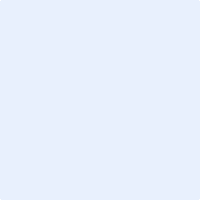 